ПРАВИТЕЛЬСТВО РОСТОВСКОЙ ОБЛАСТИРАСПОРЯЖЕНИЕот 28 ноября 2022 г. N 1080О РАСПРЕДЕЛЕНИИ СУБСИДИИНА ПРОВЕДЕНИЕ МЕРОПРИЯТИЙ ПО ОБЕСПЕЧЕНИЮ ДЕЯТЕЛЬНОСТИСОВЕТНИКОВ ДИРЕКТОРА ПО ВОСПИТАНИЮ И ВЗАИМОДЕЙСТВИЮС ДЕТСКИМИ ОБЩЕСТВЕННЫМИ ОБЪЕДИНЕНИЯМИ В ОБЩЕОБРАЗОВАТЕЛЬНЫХОРГАНИЗАЦИЯХ В 2022 ГОДУВ соответствии с постановлением Правительства Ростовской области от 30.08.2012 N 834 "О формировании, предоставлении, распределении субсидий из областного бюджета местным бюджетам и порядке расходования иных межбюджетных трансфертов, предоставляемых из областного бюджета местным бюджетам" и в целях заключения соглашения между Министерством просвещения Российской Федерации и Правительством Ростовской области о предоставлении субсидий из федерального бюджета бюджету Ростовской области на софинансирование расходных обязательств субъектов Российской Федерации по финансовому обеспечению деятельности советников директора по воспитанию и взаимодействию с детскими общественными объединениями в общеобразовательных организациях в рамках государственной программы Российской Федерации "Развитие образования" для обеспечения софинансирования средств субсидии из федерального бюджета на проведение мероприятий по обеспечению деятельности советников директора по воспитанию и взаимодействию с детскими общественными объединениями в общеобразовательных организациях:1. Утвердить распределение субсидий на проведение мероприятий по обеспечению деятельности советников директора по воспитанию и взаимодействию с детскими общественными объединениями в общеобразовательных организациях в 2022 году бюджетам муниципальных образований согласно приложению.2. Контроль за исполнением настоящего распоряжения возложить на министра общего и профессионального образования Ростовской области Фатеева А.Е.ГубернаторРостовской областиВ.Ю.ГОЛУБЕВРаспоряжение вноситминистерствообщего и профессиональногообразования Ростовской областиПриложениек распоряжениюПравительстваРостовской областиот 28.11.2022 N 1080РАСПРЕДЕЛЕНИЕСУБСИДИЙ БЮДЖЕТАМ МУНИЦИПАЛЬНЫХ ОБРАЗОВАНИЙ НА ПРОВЕДЕНИЕМЕРОПРИЯТИЙ ПО ОБЕСПЕЧЕНИЮ ДЕЯТЕЛЬНОСТИ СОВЕТНИКОВ ДИРЕКТОРАПО ВОСПИТАНИЮ И ВЗАИМОДЕЙСТВИЮ С ДЕТСКИМИ ОБЩЕСТВЕННЫМИОБЪЕДИНЕНИЯМИ В ОБЩЕОБРАЗОВАТЕЛЬНЫХ ОРГАНИЗАЦИЯХ В 2022 ГОДУНачальник управлениядокументационного обеспеченияПравительства Ростовской областиВ.В.ЛОЗИН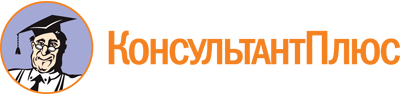 Распоряжение Правительства РО от 28.11.2022 N 1080
"О распределении субсидии на проведение мероприятий по обеспечению деятельности советников директора по воспитанию и взаимодействию с детскими общественными объединениями в общеобразовательных организациях в 2022 году"Документ предоставлен КонсультантПлюс

www.consultant.ru

Дата сохранения: 04.06.2023
 Nп/пНаименование муниципального образованияРазмер субсидии (тыс. рублей)Размер субсидии (тыс. рублей)Размер субсидии (тыс. рублей)Nп/пНаименование муниципального образованиявсегов том числе за счет средствв том числе за счет средствNп/пНаименование муниципального образованиявсегофедерального бюджетаобластного бюджета1.Азовский район2602,72550,652,12.Аксайский район2478,72429,149,63.Багаевский район991,5971,719,84.Белокалитвинский район2354,82307,747,15.Боковский район454,4445,39,16.Верхнедонской район619,7607,312,47.Веселовский район743,6728,714,98.Волгодонской район950,2931,219,09.Дубовский район661,0647,813,210.Егорлыкский район991,5971,719,811.Заветинский район454,4445,39,112.Зерноградский район1363,31336,027,313.Зимовниковский район867,6850,217,414.Кагальницкий район784,9769,215,715.Каменский район1239,41214,624,816.Кашарский район991,5971,719,817.Константиновский район743,6728,714,918.Красносулинский район1900,41862,438,019.Куйбышевский район371,8364,47,420.Мартыновский район1115,41093,122,321.Матвеево-Курганский район1198,11174,124,022.Миллеровский район1859,11821,937,223.Милютинский район702,3688,314,024.Морозовский район1156,71133,623,125.Мясниковский район1280,71255,125,626.Неклиновский район2106,92064,842,127.Обливский район371,8364,47,428.Октябрьский район1611,21579,032,229.Орловский район908,9890,718,230.Песчанокопский район702,3688,314,031.Пролетарский район950,2931,219,032.Ремонтненский район537,1526,410,733.Родионово-Несветайский район702,3688,314,034.Сальский район2396,12348,247,935.Семикаракорский район1487,21457,529,736.Советский район165,2161,93,337.Тарасовский район867,6850,217,438.Тацинский район950,2931,219,039.Усть-Донецкий район661,0647,813,240.Целинский район950,2931,219,041.Цимлянский район1032,81012,120,742.Чертковский район1156,71133,623,143.Шолоховский район743,6728,714,944.г. Азов1528,61498,030,645.г. Батайск2354,82307,747,146.г. Волгодонск2933,22874,558,747.г. Гуково1198,11174,124,048.г. Донецк908,9890,718,249.г. Зверево454,4445,39,150.г. Каменск-Шахтинский1693,81659,933,951.г. Новочеркасск3057,12996,061,152.г. Новошахтинск1776,41740,935,553.г. Ростов-на-Дону17723,517368,9354,654.г. Таганрог4709,64615,494,255.г. Шахты4089,94008,181,8Итого89606,987814,71792,2